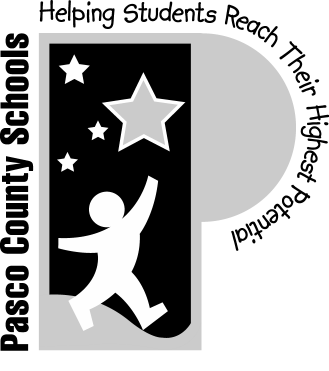 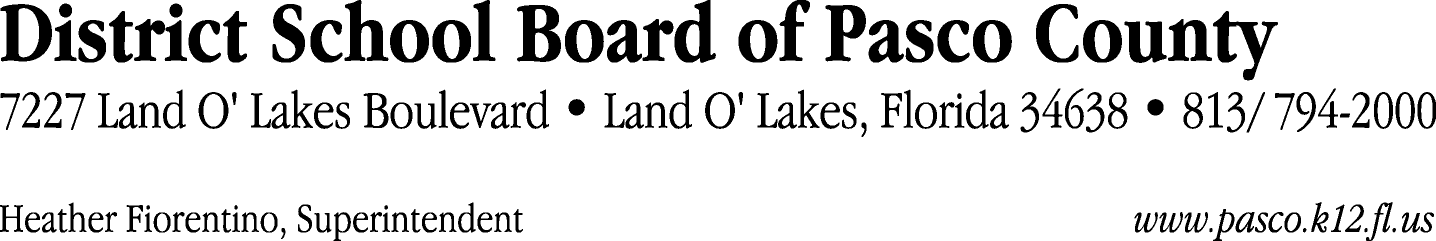 Finance Services Department813/ 794-2294	Fax:  813/ 794-2266727/ 774-2294	TDD:  813/ 794-2484352/ 524-2294						MEMORANDUMDate:	August 3, 2011To:	School Board Members	From:	Judith Zollo, Acting Director of Finance ServicesRe:	Attached Warrant List for August 9, 2011Please review the current computerized list. These totals include computer generated, handwritten and cancelled checks.Warrant numbers 827753 through 827844	568,557.34Amounts disbursed in Fund 110	433,053.93Amounts disbursed in Fund 421	6,362.73Amounts disbursed in Fund 714	268.39Amounts disbursed in Fund 130	1,021.28Amounts disbursed in Fund 410	2,359.50Amounts disbursed in Fund 921	8,632.91Amounts disbursed in Fund 422	1,264.13Amounts disbursed in Fund 711	63,141.09Amounts disbursed in Fund 792	289.37Amounts disbursed in Fund 140	250.95Amounts disbursed in Fund 425	97.30Amounts disbursed in Fund 433	168.72Amounts disbursed in Fund 713	535.71Amounts disbursed in Fund 795	4.36Amounts disbursed in Fund 424	36.41Amounts disbursed in Fund 791	26.79Amounts disbursed in Fund 431	51,043.77Confirmation of the approval of the August 9, 2011 warrants will be requested at the September 6, 2011 School Board meeting.